Серия KIPVALVE WTR223 универсальные соленоидные клапаныРоссийские универсальные соленоидные (электромагнитные) клапаны для воды серии KIPVALVE WTR223 не требуют минимального давления в системе (рабочее давление 0 - 10 бар). Серия WTR223 предназначена для управления потоками жидких и газообразных сред, не агрессивных к материалам корпуса (кованая латунь или нержавеющая сталь) и мембраны. Вы можете купить стандартные модификации WTR223 со склада ("стандарт" - см. таблицы ниже).Основные технические характеристики клапанов серии WTR223Технические характеристики и цены клапанов серии WTR223 NC 
(нормально закрытые, 2/2 ходовые)Габаритные размеры клапанов KIPVALVE серии WTR223Структура условного обозначения универсального соленоидного клапана WTR223 NC (нормально закрытые, 2/2 ходовые)Руководство по эксплуатации   Обозначение при заказе   Комплектующие для клапановМодификация 
серии WTR223 NCМодификация 
серии WTR223 NCПрисоеди- нительный 
размер, 
G''Диаметр трубо провода 
Ду, ммРабочее 
давление,
барПропускная способность, Kv, м3/часВнутренний 
условный 
проход, ммМодель 
катушкиНапряжение питания катушкиЦена клапана с уплотнением 
NBR 
-20…+85 °С 
Руб с НДС 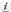 Цена клапана с уплотнением 
FKM 
-20…+130 °С 
Руб с НДС Материал корпуса: кованая латунь - BSМатериал корпуса: кованая латунь - BSМатериал корпуса: кованая латунь - BSМатериал корпуса: кованая латунь - BSМатериал корпуса: кованая латунь - BSМатериал корпуса: кованая латунь - BSМатериал корпуса: кованая латунь - BSМатериал корпуса: кованая латунь - BSМатериал корпуса: кованая латунь - BSМатериал корпуса: кованая латунь - BSМатериал корпуса: кованая латунь - BSWTR223-1008   1/480 - 101,410CL2В зависимости
от модели2 065,00 2 183,00 WTR223-1010   3/8100 - 101,410CL2В зависимости
от модели2 124,00 2 242,00 WTR223-1015   1/2150 - 101,410CL2В зависимости
от модели2 596,00 2 714,00WTR223-14081/480-102,5214CL2В зависимости 
от модели3 245,003 599,00WTR223-1410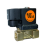 3/8100-102,5214CL2В зависимости
от модели3 245,003 599,00WTR223-1415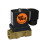 1/2150-102,5214CL2В зависимости
от модели3 245,003 599,00WTR223-1420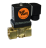 3/4200-102,5214CL2В зависимости
от модели3 717,004 071,00WTR223-2020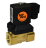 3/4200-10520CL3В зависимости
от модели4 248,004 956,00WTR223-2025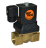 1250-10520CL3В зависимости
от модели5 664,006 372,00Материал корпуса: нержавеющая сталь - SS - заказ Материал корпуса: нержавеющая сталь - SS - заказ Материал корпуса: нержавеющая сталь - SS - заказ Материал корпуса: нержавеющая сталь - SS - заказ Материал корпуса: нержавеющая сталь - SS - заказ Материал корпуса: нержавеющая сталь - SS - заказ Материал корпуса: нержавеющая сталь - SS - заказ Материал корпуса: нержавеющая сталь - SS - заказ Материал корпуса: нержавеющая сталь - SS - заказ Материал корпуса: нержавеющая сталь - SS - заказ Материал корпуса: нержавеющая сталь - SS - заказ WTR223-14081/480 - 102,5214CL2В зависимости
от модели6 608,007 257,00WTR223-14103/8100-102,5214CL2В зависимости
от модели6 608,007 257,00WTR223-14151/2150-102,5214CL2В зависимости
от модели6 785,007 257,00WTR223-14203/4200-102,5214CL2В зависимости
от модели>6 962,007 375,00WTR223-20203/4200-10520CL3В зависимости
от модели10 148,0011 269,00WTR223-20251250-10520CL3В зависимости
от модели10 148,0011 269,00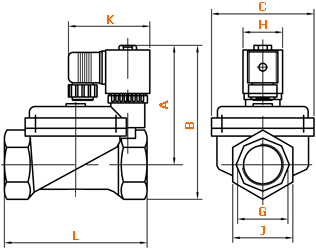 Габаритные размеры клапанов серии WTR223 WTR223 – X – X – X – NC – X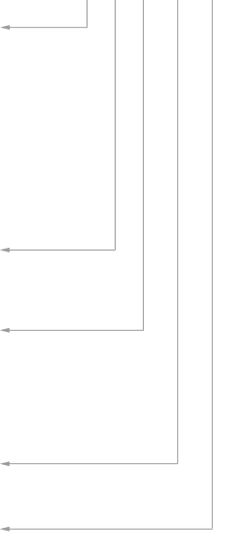 Пример заказа:WTR223 – 2025 – F – SS – NC – AC220VВы заказали:WTR223универсальный клапан202520 – внутренний условный проход – 20мм 
25 – присоединительный размер – 25мм, G1’’Fматериал мембраны – FKM – фторэластомер (-20…+130°С)SSматериал корпуса – нержавеющая стальNCконструкция клапана – нормально закрытыйAC220Vнапряжение питания катушки 220В переменного токаСоленоидные клапаны других серий: WTR220 - быстродействующие клапаны прямого действияWTR224B - соленоидные клапаны для систем под давлениемWTR223B - соленоидные клапаны для систем под давлением (сняты с производства)STM423 - соленоидные клапаны для горячей воды и пара